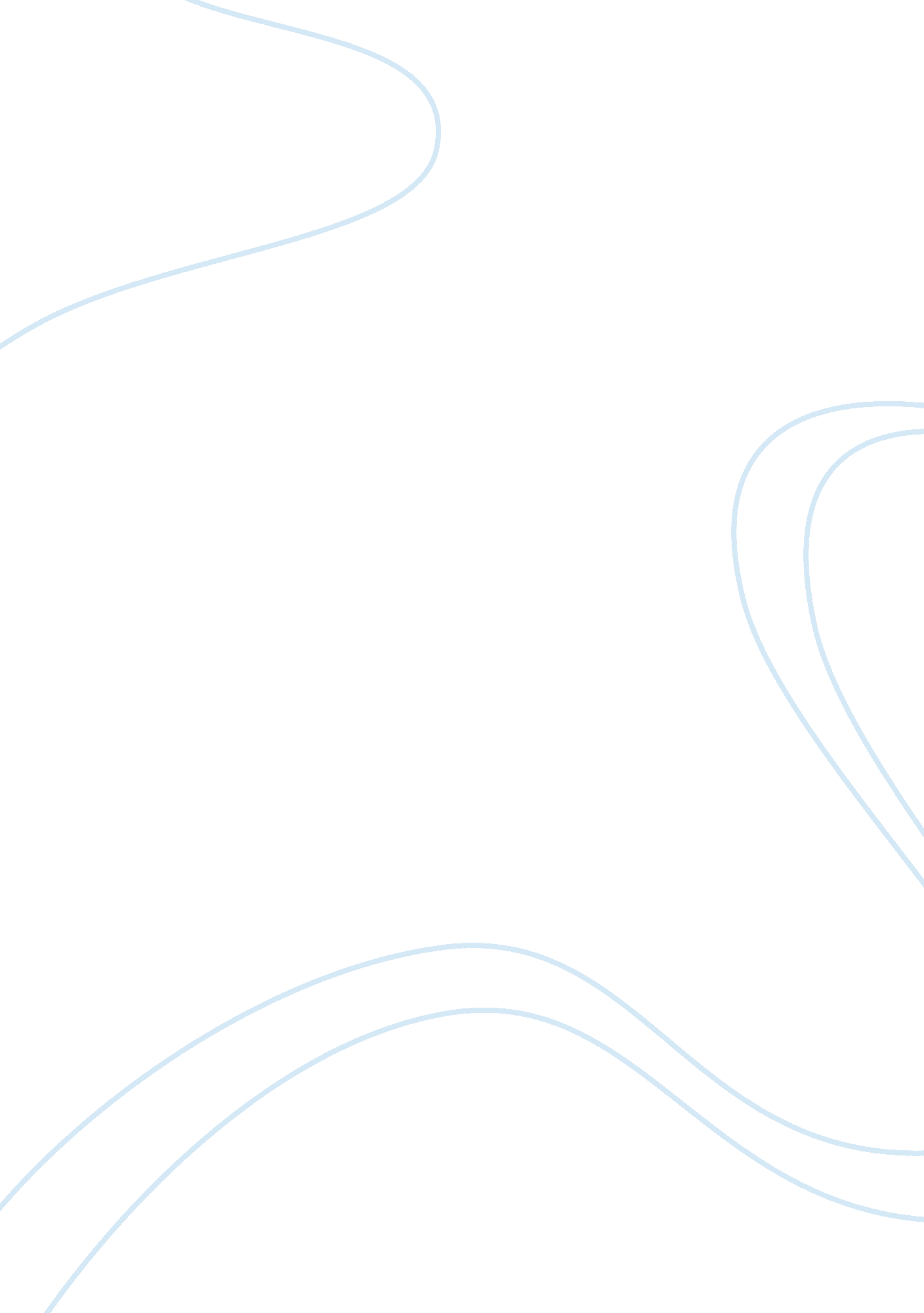 Errol morris documentary on rick rosner, one in a million trillion essays example...Psychology, Success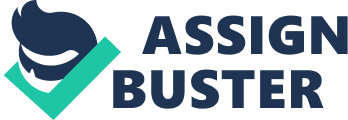 Rick Rosner was obsessed and strongly believed in correcting his past mistakes in order to shape his future. He believed that he could correct every failure in order to enable him achieve success in life. He could not give up in tough moments and situations of despair and failure in life. When things refused to work for him in life, he went on and corrected every situation in life. He strived on and press forward towards a positive change in his life. Rick refused to give up when the things were not going his way. He went back to high school several times in order to correct his past mistakes so as to ensure that things flow in a smooth manner. His reason of going back to school severally was to enable him achieve good performance so as to boost his career path in life. He strongly believed that going back to school would enable him excel or achieve success in life in the future irrespective of his age. He went back to high school for studies he was thirty four years of age. This made him use fraudulent IDs at times in order to cover his age bracket. 
Rick also engaged in a number of careers and jobs in life as he tried to achieve success and prosperity. He became a bouncer, cosmologist and the role of a nude model, but he could not give full attention to one of the careers in order to master one of them. He showed a lot of commitment and determinations in the repetition of activities and tasks in the name of gaining expertise in the given field of concentration. His commitments and determination in going back to high school were aimed at achieving good results and success in life. 
The theme of hard work and commitment is portrayed in this documentary. Rick showed very high levels of commitment and determination in achieving good results in life. He believed that only good results from high school will enable him pursue his future dreams in life. He, therefore, went to high school several times till he was thirty four years of age in order 0to pass his exams in high school. His obsession with achieving success in life made him repeat many of his activities in life in a bid to look for the most profitable job opportunity in life. Rick believed in doing things over and order to master them. This made him an expert in doing over things. His careers of being a bouncer, nude model and a cosmologist were attained through a series of repetition of activities. He works so persistently in order to achieve success in these fields as well as mastering the concepts in his job activities. 
His persistence is also expressed by the way he repeated the television program. He ended up ruining his life by repetition of things since he wasted a lot of time in doing one task or activity in the name of mastering it. This behavior of obsession in correcting previous mistakes made Rick lose track in life by over concentrating on activities that are not very important in advancing his life. 
Rick never concentrated on one career and develop it well. He concentrated on the aspects of repeating various activities in order to correct his previous mistakes. This was very challenging for him in that he could not focus on one productive activity or career rather he jumped from one field to another. At the same time, he also went back to his previous activities by repeating his activities. This made him lose terrible in his life. The behavior and actions of Rick played an important role is helping explore the theme of obsession on perfection . He strongly believed that he can achieve perfections right away from his high school studies. This spirit of struggle and obsession with perfection was also well elaborated by the way he repeated the television program severally leading to failure in that program. Rick is also seen trying to achieve higher results or outputs in the cosmology sector, he ended end up concentrating on the theory of cosmology with no positive results coming out of it. This search and struggle for perfection in life led to waste of Rick’s time. This situation made him desperate and frustrated in life. This is shown by the fact that Rick wasted almost all his lifetime concentrating on the pursuit of perfection with no success or positive results. The obsession of perfection in life barred Rick from concentrating on other productive activities in life. 
In conclusion, this documentary elaborated the theme of obsession of perfection by exposing Rick to various absurd situations in life in search of perfection. The hard work and persistence towards perfection could not help rick achieve his dreams. His obsession of doing things in the right and perfect manner made him ruin his life. This documentary, therefore, shows that perfection cannot be achieved in reality. Works Cited " One in a million trillion : an interview with Rick Rosner (DVD video, 2001) [WorldCat. org]." WorldCat. org: The World's Largest Library Catalog. N. p., n. d. Web. 1 Mar. 2014. 